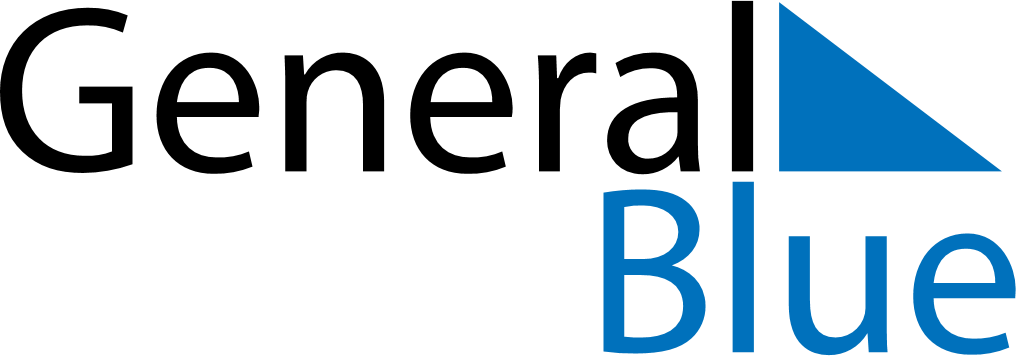 March 1862March 1862March 1862March 1862March 1862SundayMondayTuesdayWednesdayThursdayFridaySaturday12345678910111213141516171819202122232425262728293031